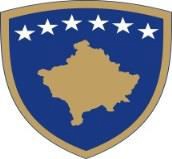 Republika e Kosovës Republika Kosova - Republic of KosovoQeveria - Vlada - GovernmentMinistria e Bujqësisë, Pylltarisë dhe Zhvillimit Rural Ministarstvo Poljoprivrede, Šumarstva i Ruralnog Razvoja Ministry of Agriculture, Forestry and Rural DevelopmenMODEL ZA PRIPREMU POSLOVNOG PLANA za projekte koje podržava Ministarstvo poljoprivrede, šumarstva i ruralnog razvojaNAPOMENA!Ovaj dokument predstavlja model za izradu poslovnog plana i treba ga u potpunosti poštovati. Ako postoji bilo koje poglavlje koje nije povezano sa vašim projektom, morate ga navesti u jednoj rečenici u odgovarajućem poglavlju.Poslovni plan mora biti dostavljen u štampanoj kopiji.Finansijski deo poslovnog plana bi se trebao uraditi u Excel-u radi brže i lakše procene.Opšte informacijeIme podnosioca (sa njegovim specifičnim identifikacionim informacijama)Glavna imovina podnosioca: zemljište (sa specifikacijom vrste vlasništva), objekti, oprema i mašine, životinje, itd. – kao u Registru farmiTabela 1. Imovina podnosiocaTabela 2. ZemljišteOpis projektaNaziv investicije.Mesto projekta (region, opština i selo).Cilj, sa opisom, obrazloženja potreba i mogućnosti investiranja.Treba naglasiti doslednost između ciljeva Mere i ciljeva projekta. Objašnjenja o opštim ciljevima i bar o jednom od ciljeva projekta treba predstaviti prema sledećoj tabeli:Tabela 3. Usklađivanje ciljeva programa sa ciljevima projektaTabela 4. Tehničke i finansijske informacijePodaci vezano za radnu snagu i upravljanje projektomMenadžer (ime, prezime, pozicija u okviru organizacije, relevantne studije i stručno iskustvo ……………………………………………………………………………………….....3.2. Opšti broj trenutnih zaposlenih …………….., od kojih ………. sa izvršnim zadacima.3.3  Procena radne snage koja će biti zaposlena nakon sprovođenja projekta……………………………………………………………………………………………………………. od kojih …………….. nova radna mesta za sprovođenje projekta.Opis izvršenih kupovina preko projektaNaziv, broj, vrednost, tehničke i funkcionalne karakteristike mašina/opreme/tehnologije/prevoznih sredstava/uređaja nabavljenih preko projekta i, po potrebi, tehnička prezentacija objekata u kojima će biti smeštena oprema i sredstva. Nabavke moraju biti zasnovane na trenutno predviđenim kapacitetima proizvodnje.Tabela 5. Opis izvršenih kupovina preko projekta*NAPOMENA: Navesti funkciju opreme i mašina koje čine proizvodnu liniju.Napomena! Ne treba navesti nazive proizvođača, trgovačke marke, nazive ponuđača itd.Kalendar sprovođenja (meseci) i glavne fazeRaspored investicije iskazan u vrednostima, mesecima i aktivnostimaTabela 6. Primer / Raspored raspodeleTabela 7. Primer / Raspored izgradnje novih objekataKapacitet proizvodnjeKapaciteti proizvodnje koji su rezultat investicije (u fizičkim jedinicama). Trebaju se dostaviti specifičnosti vezane za postojeći kapacitet pre i nakon završetka investicije. Treba se pružiti opis tehnološkog toka rada koji se sprovodi u tehničkom aspektu projekta.Tržište snabdevanja/prodajeTabela 8. Potencijalni snabdevači preduzećaTabela 9. Potencijalni klijenti podnosiocaKonkurencija i tržišna strategija koja se treba sprovoditiOpis lokalne i međunarodne konkurencije. Opis tržišne strategije.Finansijski detalji investicijeTabela 10. Detaljni prihvatljivi i neprihvatljivi troškoviTok gotovine (prihodi / plaćanja)Predviđanja prihoda i plaćanja za 3 godine nakon završetka investicije. Podnosilac treba da pokaže profitabilnost svoje farme za svaku godinu kao i mesečnu raspoloživost gotovine. Iznos novca uzetog od kredita registruje se kao prihod dok će mesečne rate za povraćaj kredita biti registrovane kao rashod.U slučaju pravnih lica obračunava se pregled prihoda za tri poslednje godine koji je dostavljen Poreskoj upravi.Tabela 11. Tok novca i povraćaj investicije (koristiti tabelu u excel-u)Napomena: Pretpostavke se trebaju predstaviti uzimajući u obzir finansijsko stanje u prethodnoj godini za dostavljeni projekat. Štaviše, treba se uzeti u obzir veza između prodaje, predviđanja, korišćenja proizvodnih kapaciteta i prethodnih ugovora o prodaji.Takođe, prihodi od aktivnosti trebaju biti detaljniji u odnosu na rezime projekta.ImovinaDatum kupovine / izgradnjePoslednje stanje bilansaKoličina(u komadima)1. Objekti – ukupno1.1 detalji……………..1.2 detalji………………2. Oprema – ukupno2.1 detalji……………..2.2 detalji………………3. ŽIVOTINJE3.1 detalji……………..3.2 detalji………………4. Drugo - detaljiUKUPNOBr.Region/opština/seloPovršina (m²) / vrsta upotrebePreduzeće1nOpšti i specifični ciljeviCiljevi projektaOpis postizanja ciljevaPovećati konkurentsku sposobnost otkupnih centara za šumske plodove, kroz održivo korišćenje prirodnih resursa i bolju upotrebu proizvodnih faktora, fokusirajući se na dodatu vrednost proizvodnje. (neophodno)Najmanje jedan od sledećih specifičnih ciljeva:Specifični ciljevi mere i podmereSpecifični ciljevi mere i podmereCiljevi projektaOpis postizanja ciljevaProjekat je u skladu sa potencijalom ove zone (obavezno)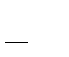 Tehnički ciljevi (najmanje jedan od dole navedenih je obavezan):Raspodela sredstava i opreme koja može uticati na povećanje proizvodnje, poboljšanje kvaliteta poljoprivrednih proizvoda, upoznavanja sa novim tehnologijama i poboljšanjem uslova rada;Izgradnja i modernizacija objekata koji obezbeđuju bolje standarde;Raznovrsnost proizvoda prema zahtevima tržišta, dostignuće u proizvodnji i upoznavanje sa najnovijim tehnologijama.Finansijski pokazatelj (obavezno):Povraćaj investicija je vreme neophodno za dodatni neto profit (**dodatna vrednost od prodaje - dodatni operativni troškovi vezani za investicije) za pokrivanje troškova investicija). Moraju biti najmanje 3 godine za šumsko voće i 10 godina za druge podmere iz Mera 101 i 103.***Treba izvršiti prezentaciju u kojoj se tačno naglašava kada se treba završiti povraćaj investicije. Povraćaj investicije se treba izračunati samo za deo investicije koja se pokriva privatnim sufinansiranjem (videti tab. 10).Treba uzeti u obzir samo investicije koje direktno generišu dodatu vrednost proizvodnje (kao npr. traktor, ili bilo koje sredstvo za mužu, ali ne i štala ili skladište za đubrivo itd.);**U slučaju novih voćnjaka, vinograda grožđa ili mekog voća, dodatna vrednost prodaje se treba izračunati za godinu kada će biljke generisati maksimalne prinose;***Prezentacija treba da bude zasnovana na prihodima i troškovima i prikazana u Tabeli 11.Br.Naziv / vrsta opreme/ mašinaJediniceVrednost bez PDVPDVUkupna vrednost sa PDV-omProcenatjavne podrškeUKUPNOVrsta investicije i ukupni trošak (evro)Godina (npr. 2018.)Godina (npr. 2018.)Godina (npr. 2018.)Vrsta investicije i ukupni trošak (evro)Mesec 1Mesec 2Mesec 3Npr. sto za čišćenje5 000Npr. mašina za klasifikaciju15 000Npr. mašina za sušenje8 000Vrsta investicije i ukupni trošak (evro)Godina (npr. 2018.)Godina (npr. 2018.)Godina (npr. 2018.)Vrsta investicije i ukupni trošak (evro)Mesec 1Mesec 2Mesec 3npr. elementi izgradnje5 000npr. Izgradnja 1. sprata bez prozora i krova10 000npr. 1 sprat, prozori i krov5 000Potencijalni snabdevači podnosiocaPotencijalni snabdevači podnosiocaPotencijalni snabdevači podnosiocaPotencijalni snabdevači podnosiocaPotencijalni snabdevači podnosiocaNaziv snabdevača sirovina / pomoćnih materijala / proizvoda / uslugaAdresaSnabdeveni proizvod i približni iznosIzračunata vrednost% od ukupne raspodele12NPotencijalni klijenti podnosiocaPotencijalni klijenti podnosiocaPotencijalni klijenti podnosiocaPotencijalni klijenti podnosiocaBr.Klijent (Ime i adresa)Vrednost% prodaje123Prihvatljivi troškoviJavna pomoćPrivatno sufinansiranje (evra)UkupnoPrihvatljivi troškovi...Administrativni troškovi (npr. izrada poslovnog plana)Neprihvatljive investicijeUKUPNOPrihodiPrihodiRashodiRashodiGotovina na raspolaganju (evra)ArtikalVrednost (evra)ArtikalVrednost (evra)Početna gotovina 2019., meseciJanuarPočetna gotovinaJanuar+JanuarPrihodiJanuar-JanuarRashodiJanuar=JanuarTrebaju bitiJanuarPozitivniFebruar................................................